OVEC CELL PartnersParts with different roles and functions working together for the good of the whole!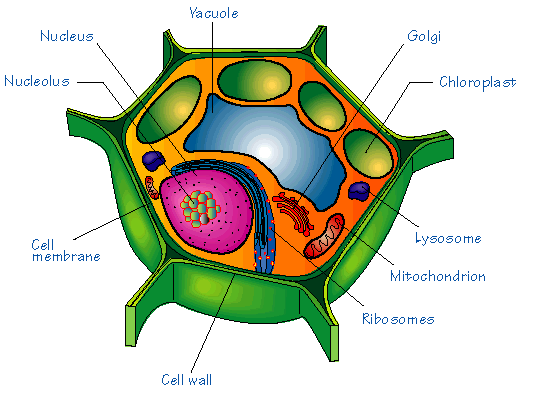 Cell Membrane Group: Your district partnersNucleus Partner:  This is someone teaching the same grade/subject as you.Name:Mitochondrion Partners: These members get energized by the power of their cooperative planning.  They are 3 other people who teach the same grade/subject in a different district.Name:Name:Name:Ribosome Partner: You will build a strong relationship across different districts. This partner is someone who teaches a different grade/subject in a different district.Name:Vacuole Partners: These partners take in information from other grade bands to use to clarify understanding.   Choose two other people to form an E/M/H team.Name:Name: